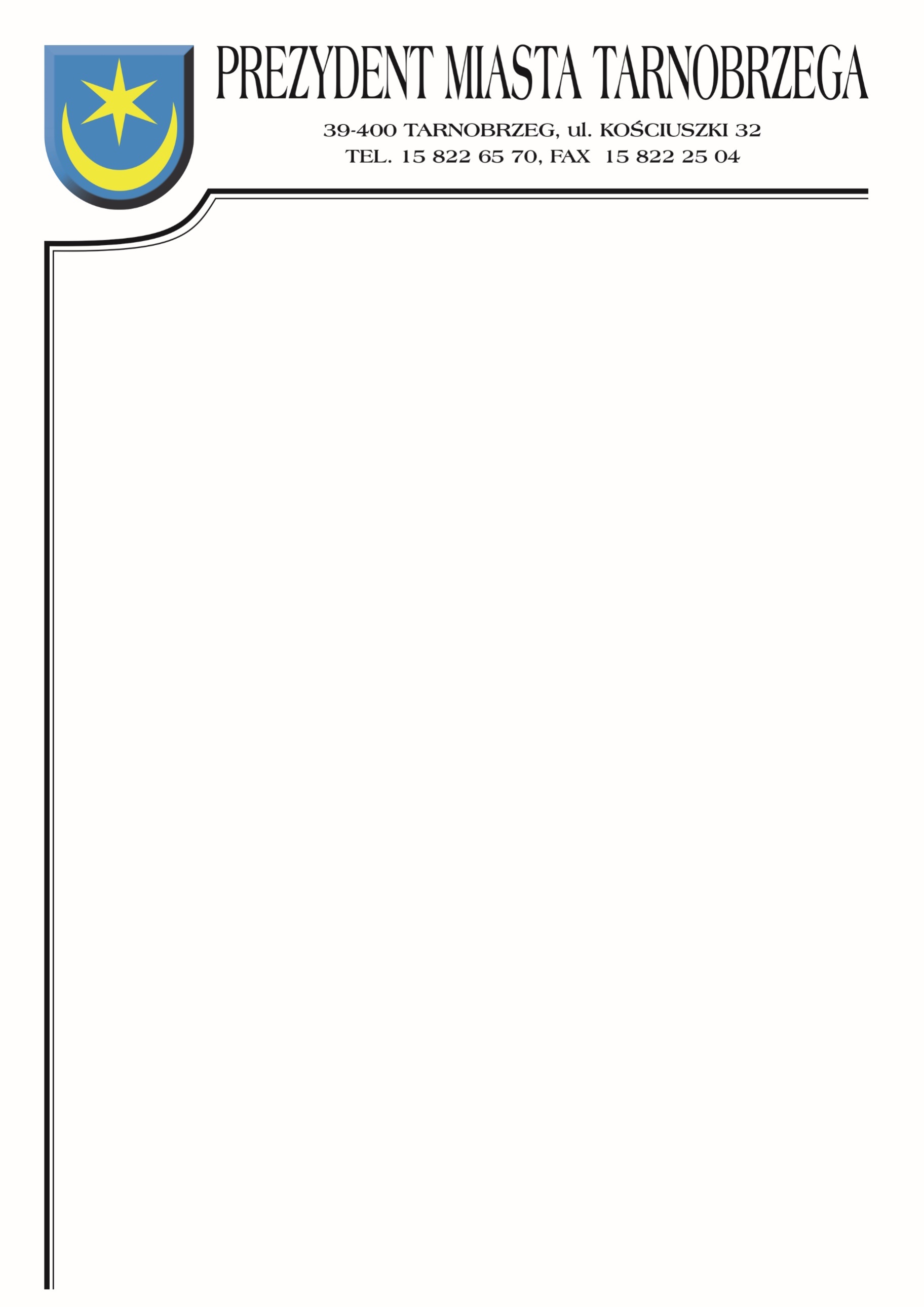 Znak sprawy: BZP-I.271.17.2022		                Tarnobrzeg, dnia 5 lipca 2022r.INFORMACJE Z OTWARCIA OFERTDotyczy postępowania na wykonanie zadania pn.: „Przebudowa budynku Przedszkola nr 7 przy ul. Zwierzynieckiej 4 w Tarnobrzegu, w celu dostosowania budynku do wymagań p.poż.”Działając zgodnie z art. 222 ust. 5 ustawy z dnia 11 września 2019 roku Prawo zamówień publicznych |(t.j. Dz. U. z 2021 r., poz. 1129 ze zm.) Zamawiający informuje, że 
w postępowaniu wpłynęły następujące oferty:Numer ofertyNazwa (firma) i adres wykonawcyCena brutto1.Przedsiębiorstwo Usługowo Handlowe Sanit-Bud Kopeć SławomirHuta Komorowska 3836-110 Majdan Królewski657 857,21 zł